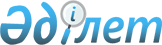 Об установлении квоты рабочих мест для трудоустройства граждан из числа молодежи, потерявших или оставшихся до наступления совершеннолетия без попечения родителей, являющихся выпускниками организации образования по Мугалжарскому району на 2018 год
					
			С истёкшим сроком
			
			
		
					Постановление акимата Мугалжарского района Актюбинской области от 2 марта 2018 года № 82. Зарегистрировано Управлением юстиции Мугалжарского района Актюбинской области 16 марта 2018 года № 3-9-183. Прекращено действие в связи с истечением срока
      В соответствии со статьей 18 Трудового кодекса Республики Казахстан от 23 ноября 2015 года, статьей 31 Закона Республики Казахстан от 23 января 2001 года "О местном государственном управлении и самоуправлении в Республике Казахстан", статьями 9, 27 Закона Республики Казахстан от 6 апреля 2016 года "О занятости населения", Приказом Министра здравоохранения и социального развития Республики Казахстана от 26 мая 2016 года № 412 "Об утверждении Правил квотирования рабочих мест для трудоустройства граждан из числа молодежи, потерявших или оставшихся до наступления совершеннолетия без попечения родителей, являющихся выпускниками организаций образования, лиц, освобожденных из мест лишения свободы, лиц, состоящих на учете службы пробации" (зарегистрировано в Реестре государственной регистрации нормативных правовых актов № 13898), акимат Мугалжарского района ПОСТАНОВЛЯЕТ:
      1. Установить квоту рабочих мест для трудоустройства граждан из числа молодежи, потерявших или оставшихся до наступления совершеннолетия без попечения родителей, являющихся выпускниками организаций образования, по Мугалжарскому району в размере двух процентов от списочной численности работников организации независимо от организационно-правовой формы и формы собственности.
      2. Государственному учреждению "Мугалжарский районный отдел занятости и социальных программ" в установленном законодательством порядке обеспечить:
      1) государственную регистрацию настоящего постановления в Управлении юстиции Мугалжарского района;
      2) направление настоящего постановления на официальное опубликование в Эталонном контрольном банке нормативных правовых актов Республики Казахстан;
      3) размещение настоящего постановления на интернет-ресурсе акимата Мугалжарского района.
      3. Контроль за исполнением настоящего постановления возложить на заместителя акима района Кобландина Г.
      4. Настоящее постановление вступает в силу со дня государственной регистрации в органах юстиции.
					© 2012. РГП на ПХВ «Институт законодательства и правовой информации Республики Казахстан» Министерства юстиции Республики Казахстан
				
      Аким района

Данагулов Е.
